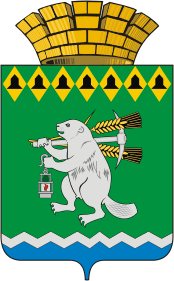 Администрация Артемовского городского округа ПОСТАНОВЛЕНИЕот ______________                                                                                 № _______Об утверждении межведомственной программы Артемовского городского округа «Плавание для всех» Во исполнении поручений Президента Российской Федерации от 30.04.2019 № Пр – 759 по итогам заседания Совета при Президенте Российской Федерации по развитию физической культуры и спорта, межведомственной программы Свердловской области «Плавание для всех», утвержденной приказом Министерства физической культуры и спорта Свердловской области и Министерства образования и молодежной политики Свердловской области от 27.07.2021 № 244/ОС/717 – Д «Об утверждении межведомственной программы Свердловской области «Плавание для всех», руководствуясь статьями 30, 31 Устава Артемовского городского округа,ПОСТАНОВЛЯЮ:Утвердить межведомственную программу Артемовского городского округа «Плавание для всех» (Приложение). 2. Постановление опубликовать в газете «Артемовский рабочий», разместить на Официальном портале правовой информации Артемовского городского округа (www.артемовский – право.рф) и на официальном сайте Артемовского городского округа в информационно – телекоммуникационной сети «Интернет».3. Контроль за исполнением постановления возложить на заместителя главы Артемовского городского округа Лесовских Н.П.Глава Артемовского городского округа	                    	               К.М. ТрофимовПриложение                                           УТВЕРЖДЕНА                                                                         постановлением Администрации    Артемовского городского округа                                                                                                                                 от ____________ № __________Межведомственная программа Артемовского городского округа «Плавание для всех» Глава 1. ВведениеМежведомственная программа Артемовского городского округа «Плавание для всех» (далее – Программа) разработана в соответствии с перечнем поручений Президента Российской Федерации от 30.04.2019                  № Пр-759 по итогам заседания Совета при Президенте Российской Федерации по развитию физической культуры и спорта (абзац пятый подпункта «д» пункта 1) и межведомственной программой Свердловской области «Плавание для всех», приказом Министерства физической культуры и спорта Свердловской области и Министерства образования и молодежной                                                                         политики Свердловской области от 27.07.2021 № 244/ОС/717-Д «Об утверждении межведомственной программы Свердловской области «Плавание для всех».Плавание является одним из наиболее эффективных способов поддержания здоровья населения за счет вовлечения в занятия спортом и увеличения физической активности, при этом доступным и безопасным для всех возрастных и социальных групп населения.Глава 2. Предпосылки разработки межведомственной программы и характеристика современного состояния развития плавания среди различных возрастных и социальных групп населения Артемовского городского округаОдним из универсальных средств физического воспитания является плавание как жизненно необходимый навык как для детей, так и для взрослых.По данным статистического наблюдения по форме № 1-ФК «Сведения о физической культуре и спорте» за 2022 год, в систематические занятия физической культурой и спортом вовлечено 52,2 % населения в том числе плаванием занимаются 0,1 % населения. Приведенные статистические данные свидетельствуют о повышении интереса населения Артемовского городского округа к занятиям физической культурой и спортом.Учитывая положительную тенденцию, создание условий для вовлечения всех возрастных и социальных групп населения в занятия плаванием как наиболее доступным безопасным и нетравматичным видом спорта может иметь максимально позитивный эффект.Отправной точкой для вовлечения населения в занятия плаванием является создание условий для обучения плаванию, в первую очередь, детей, поскольку плавание является базовым навыком, который позволит не только улучшить состояние здоровья подрастающего поколения, увеличить уровень его физической активности, но и будет способствовать профилактике несчастных случаев на воде.В соответствии с пунктом 5 Указа Президента Российской Федерации от 7 мая 2018 года № 204 «О национальных целях и стратегических задачах развития Российской Федерации на период до 2024 года» Правительству Российской Федерации при разработке национального проекта в сфере образования требуется исходить из того, что в 2024 году необходимо обеспечить внедрение на уровнях основного общего и среднего общего образования новых методов обучения и воспитания, а также образовательных технологий, обеспечивающих освоение обучающимися базовых навыков и умений.По состоянию на 1 января 2023 года система образования Артемовского городского округа охватывает 9397 обучающихся, в том числе 2665 обучающихся по образовательным программам дошкольного образования, 6732 по образовательным программам начального общего, основного общего и среднего общего образования.  Физкультурно – спортивную работу с обучающимися ведет 41 муниципальная образовательная организация: 18 – общеобразовательных, 22 – дошкольных образовательных, 2 организации дополнительного образования.В общеобразовательных организациях созданы предпосылки для развития навыков физической активности, включая плавание. Учебный предмет «Физическая культура» входит в перечень обязательных предметов учебных планов для общеобразовательных учреждений и направлен на формирование разносторонней и гармонично развитой личности, способной активно использовать ценности физической культуры для укрепления и длительного сохранения собственного здоровья, оптимизации трудовой деятельности и организации активного отдыха. Его содержание определяется федеральными государственными образовательными стандартами по уровням образования, федеральной основной образовательной программой. В целях модернизации содержания учебного предмета «Физическая культура» протоколом Коллегии Министерства просвещения Российской Федерации от 24.12.2018   № ПК-1вн утверждена Концепция преподавания учебного предмета «Физическая культура» в образовательных организациях Российской Федерации, реализующих основные общеобразовательные программы, которая обеспечит обновление содержания и преподавания предмета, усилит взаимосвязь физической культуры с программами оздоровления, воспитания и социализации, в том числе посредством плавания.Тем не менее, несмотря на уделяемое внимание плаванию в развитии подрастающего поколения, созданных условий недостаточно, поскольку в силу специфики организации процесса обучения плаванию, связанного с затратами материального и временного ресурса на перемещение с основного места учебы (школы) в бассейны для плавания, обучающиеся занимаются плаванием самостоятельно, в то время как плавание является базовым жизнеобеспечивающим навыком, что требует создания условий для 100% охвата обучающихся, не имеющих противопоказаний для занятий физической культурой и спортом.В рамках основных профессиональных образовательных учреждений необходимо создать условия для обучения и занятий плаванием, обучающихся профессиональных образовательных организаций и образовательных организаций средне – профессионального образования.По данным 3–ФК на 01.01.2023 в Артемовском городском округе общее количество инвалидов и лиц с ограниченными возможностями составляет 4926 тыс. человек. Общее количество инвалидов и лиц с ограниченными возможностями здоровья занимающееся адаптивной физкультурой 274 человека, из них занимающихся плаванием 20 человек (13% от общего количества инвалидов и лиц с ограниченными возможностями здоровья, которым разрешено заниматься физической культурой и спортом по медицинским показаниям).  Приведенные данные говорят о том, что в Артемовском городском округе физкультурно-оздоровительная работа с лицами, имеющими ограниченные возможности здоровья и инвалидами, ведется крайне ограничено.Также особое повышенное внимание занятиям плаванием требуется уделить и населению трудоспособного и старше трудоспособного возраста.На 01.01.2023, согласно данных статистического наблюдения по форме        №-1 ФК «Сведения о физической культуре и спорте» за 2022 год, численность занимающихся физической культурой и спортом (мужчины и женщины от 55 до 75 лет) составляет 473 человека, из них занимающихся плаванием – 30.Глава 3.  Реализация межведомственной программыРеализация программы направлена на:- развитие организационно-экономических механизмов, обеспечивающих равную доступность услуг в сфере общего образования, внеурочной деятельности, внешкольной работы с детьми и общеобразовательных программ для детей, а также в сфере профессионального образования, обеспечивающих освоение обучающимися базовых навыков и умения плавать;- создание системы организационно-методического и научного обеспечения и сопровождения образовательных организаций, реализующих в образовательной деятельности программы по обучению плаванию;- вовлечение в занятия плаванием лиц с ограниченными возможностями здоровья, населения трудоспособного и старше трудоспособного возраста, нуждающихся в двигательной реабилитации и улучшении качества и продолжительности жизни;- модернизацию имеющихся бассейнов для плавания для соответствия их современным требованиям и обеспечения многофункционального использования для различных возрастных и социальных групп населения.Реализация данных мероприятий позволит:- увеличить число обучающихся образовательных организаций, систематически занимающихся плаванием и владеющих жизненно необходимыми навыками плавания;- сократить количество несчастных случаев на воде, содействовать укреплению здоровья населения посредством плавания;- обеспечить массовость в плавании, что позволит повысить результативность в выявлении одаренных детей, способных пополнить спортивный резерв сборных команд по плаванию;- модернизировать имеющиеся бассейны для плавания с точки зрения создания современных условий для занятий плаванием всех возрастных и социальных групп населения на уже функционирующих объектах;- создать непрерывный гарантированный поток посетителей бассейнов для плавания в рамках реализации мероприятий программы, что повысит эффективность эксплуатации бассейна.                                      Приложение № 1                                                                    к межведомственной программе                                                                                       Артемовского городского округа                                                                    «Плавание для всех»Паспорт программы                                     Приложение № 2                                                                    к межведомственной программе                                                                                       Артемовского городского округа                                                                    «Плавание для всех»Паспорт подпрограммы № 1                                        Приложение № 3                                                                     к межведомственной программе                                                                                        Артемовского городского округа                                                                     «Плавание для всех»Паспорт подпрограммы № 2Ответственный исполнитель программыОтдел по физической культуре и спорту Администрации Артемовского городского округаУчастники программы- Администрация Артемовского городского округа;- Управление образования Артемовского городского округа;- Образовательные организации среднего профессионального образования, осуществляющие деятельность на территории Артемовского городского округа;- Муниципальное бюджетное учреждение Артемовского городского округа «Физкультурно – оздоровительный центр «Уралец»;- Артемовский колледж точного приборостроения;- Муниципальное бюджетное учреждение Артемовского городского округа «Объединение клубов»; - Жители Артемовского городского округаПодпрограммы подпрограмма № 1.                                                                                                                                                  «Плавание для обучающихся в общеобразовательных организациях, профессиональных образовательных организациях, в том числе обучающихся с ограниченными возможностями здоровья»подпрограмма № 2.«Плавание для населения трудоспособного возраста (за исключением лиц, включенных в подпрограмму № 1) и старше трудоспособного возраста, а также инвалидов и лиц с ограниченными возможностями здоровьяЦель программысоздание условий для обучения и занятий плаванием различных возрастных и социальных групп населения Артемовского района, в том, числе инвалидов и лиц с ограниченными возможностямиЗадачи программы- формирование условий для освоения обучающимися в общеобразовательных организациях, в том числе обучающимися с ограниченными возможностями здоровья и инвалидами, базовых жизнеобеспечивающих навыков питания;- формирование условий, обеспечивающих возможность населению трудоспособного возраста (за исключением, включенных в Подпрограмму № 1) и старше трудоспособного возраста, а также инвалидам и лицам с ограниченными возможностями здоровья систематически заниматься плаванием и улучшать свое физическое здоровье с помощью плавания;- создание инфраструктурных условий для обучения и систематических занятий плаванием населения различных возрастных и социальных групп, в том числе инвалидов и лиц с ограниченными возможностями здоровьяПоказатели программы - численность населения различных возрастных и социальных групп, систематически занимающегося плаванием;- численность обучающихся в общеобразовательных организациях, в том числе обучающихся с ограниченными возможностями здоровья и инвалидов, в возрасте от 7 – 10 лет, обученных базовому навыку плавания в рамках основных общеобразовательных программ, включая внеурочную и вне учебную деятельностьЭтапы реализации программыпрограмма реализуется в один этапОжидаемые результаты реализации программы- увеличение численности населения различных возрастных и социальных групп, систематически занимающихся плаванием, увеличение численности обучающихся в общеобразовательных организациях, в том числе обучающихся с ограниченными возможностями здоровья и инвалидов, в возрасте от 7-10 лет, обученных базовому навыку плавания в рамках основных общеобразовательных программ, программ дополнительного образования и внеурочной деятельности;- численность обучающихся в общеобразовательных организациях, в том числе обучающихся с ограниченными возможностями здоровья и инвалидов, систематически занимающихся плаванием, включая проходящих обучение базовому навыку плавания;- численность обучающихся в профессиональных образовательных организациях, в том числе обучающихся с ограниченными возможностями здоровья и инвалидов, систематически занимающихся плаваниемОтветственный исполнительный программыОтдел по физической культуре и спорту Администрации Артемовского городского округаУчастники программы- Администрация Артемовского городского округа;- Управление образования Артемовского городского округа;- Образовательные организации среднего профессионального образования, осуществляющие деятельность на территории Артемовского городского округа;- Муниципальное бюджетное учреждение Артемовского городского округа «Физкультурно – оздоровительный центр «Уралец»;- Артемовский колледж точного приборостроения;- Муниципальное бюджетное учреждение Артемовского городского округа «Объединение клубов»; - Жители Артемовского городского округаЦель подпрограммы № 1формирование условий для освоения обучающимися в общеобразовательных организациях, профессиональных образовательных организациях, и в том числе обучающимися с ограниченными возможностями здоровья и инвалидами, базовых жизнеобеспечивающих навыков плаванияЗадачи подпрограммы № 1- совершенствование методического сопровождения деятельности образовательных организаций Свердловской области по обучению плаванию обучающихся в рамках образовательных программ, включая внеурочную деятельностью;- повышение доступности занятий плаванием для обучающихся в общеобразовательных организациях, профессиональных образовательных организациях, образовательных организациях высшего образования за счет оптимизации использования существующих бассейнов для плавания всех форм собственности и ведомственной принадлежности;- популяризация плавания среди обучающихся в общеобразовательных организацияхПоказатели (индикаторы) подпрограммы №1 - количество общеобразовательных организаций, обеспечивающих обучающихся, в том числе обучающихся с ограниченными возможностями здоровья и инвалидов, возможностью обучения плаванию в рамках основных образовательных программ общего образования, программ дополнительного образования и внеурочной деятельности.- численность обучающихся в общеобразовательных организациях, в том числе обучающихся с ограниченными возможностями здоровья инвалидов, систематически занимающихся плаванием, включая проходящих обучение базовому навыку плавания;- численность обучающихся в профессиональных образовательных организациях, в том числе обучающихся с ограниченными возможностями здоровья и инвалидов, систематически занимающихся плаваниемЭтапы реализации подпрограммы № 1подпрограмма № 1 реализуется в один этапОжидаемые результаты реализации подпрограммы № 1- увеличение количества общеобразовательных организаций, обеспечивающих обучающихся, в том числе обучающихся с ограниченными возможностями здоровья и инвалидов, возможностью обучения плаванию в рамках основных общеобразовательных программ, программ дополнительного образования и внеурочной деятельности;- увеличение численности обучающихся в общеобразовательных организациях, в том числе обучающихся с ограниченными возможностями здоровья и инвалидов, систематически занимающихся плаванием, включая проходящих обучение базовому навыку плавания;- увеличение численности обучающихся в профессиональных образовательных организациях, в том числе обучающихся с ограниченными возможностями здоровья и инвалидов, систематически занимающихся плаванием.Ответственный исполнитель программыОтдел по физической культуре и спорту Администрации Артемовского городского округаУчастники программы- Администрация Артемовского городского округа;- Управление образования Артемовского городского округа;- Образовательные организации среднего профессионального образования, осуществляющие деятельность на территории Артемовского городского округа;- Муниципальное бюджетное учреждение Артемовского городского округа «Физкультурно – оздоровительный центр «Уралец»;- Артемовский колледж точного приборостроения;- Муниципальное бюджетное учреждение Артемовского городского округа «Объединение клубов»; - Жители Артемовского городского округаЦель подпрограммы № 2формирование условий, обеспечивающих возможность населению трудоспособного возраста (за исключением лиц, включенных в подпрограмму № 1) и старше трудоспособного возраста, а также инвалидам и лицам с ограниченными возможностями здоровья, систематически заниматься плаванием и улучшать свое физическое здоровье с помощью плаванияЗадачи подпрограммы № 2- формирование механизмов вовлечения населения трудоспособного возраста (за исключением лиц, включенных в подпрограмму № 1) и старше трудоспособного возраста, а также инвалидов и лиц с ограниченными возможностями здоровья и иных социальных групп;- обеспечение доступности плавания для населения трудоспособного возраста (за исключением лиц, включенных в подпрограмму № 1) и старше трудоспособного возраста, а также инвалидов и лиц с ограниченными возможностями здоровья, за счет оптимизации использования существующих бассейнов всех форм собственности и ведомственной принадлежности;- подготовка квалифицированных специалистов по обучению и занятиям плаванием с населением различных возрастных и социальных группПоказатели (индикаторы) подпрограммы № 2 - численность населения трудоспособного возраста (за исключением лиц, включенных в подпрограмму № 1) и старше трудоспособного возраста, систематически занимающихся плаванием;- численность инвалидов и лиц с ограниченными возможностями здоровья (за исключением лиц, включенных в подпрограмму 1), систематически занимающихся плаваниемСроки реализации подпрограммы № 2подпрограмма № 2 реализуется в один этапОжидаемые результаты реализации подпрограммы № 2- увеличение численности населения трудоспособного возраста (за исключением лиц, включенных в подпрограмму № 1) и старше трудоспособного возраста, систематически занимающихся плавание;- увеличение численности инвалидов и лиц с ограниченными возможностями здоровья (за исключением лиц, включенных в подпрограмму № 1), систематически занимающихся плаванием